22.07 niedziela23.07 poniedziałek26.07 czwartek15:10 
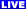 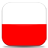 POLSKA: EKSTRAKLASA:
Górnik Zabrze – Korona KielceCANAL+SPORT
CANAL+SPORT ONLINE17:30 
POLSKA: EKSTRAKLASA:
Wisła Płock – Lech PoznańCANAL+21:45 
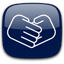 MECZ TOWARZYSKI:
International Champions Cup
Liverpool FC – Borussia DortmundTVP SPORT17:30 
POLSKA: EKSTRAKLASA:
Zagłębie Sosnowiec – Piast GliwiceEUROSPORT 1
EUROSPORTPLAYER13:00 
MECZ TOWARZYSKI:
International Champions Cup 2018
Atletico Madryt – Arsenal FCTVP SPORT19:20 
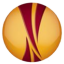 LIGA EUROPY:
  Mecz 2. rundy
Jagiellonia Białystok – Rio AvePOLSAT SPORT
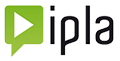 